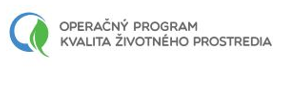 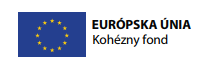 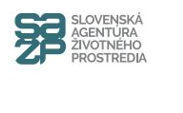 Obec Klčov na základe svojej Žiadosti o NFP, podpísala s Ministerstvom životného prostredia Slovenskej republiky, v zastúpení Slovenská agentúra životného prostredia, Zmluvu o poskytnutí nenávratného finančného príspevku č.: OPKZP-PO1-SC111-2016-11/28.Prijímateľ:
Názov:            		obec Klčov                            
Sídlo:              		Klčov 112, 053 02  Klčov                           IČO:               		00 329 240  
Kód projektu: 		310011B868  Názov projektu: 		Zhodnocovanie biologicky rozložiteľného komunálneho odpadu v obci KlčovVýška finančného príspevku:	maximálna výška NFP 83 008,25  EurCieľom projektu je zvýšiť mieru zhodnocovania biologicky rozložiteľného komunálneho odpadu v porovnaní so súčasnou situáciou prostredníctvom vybudovania obecného kompostoviska a obstarania technologického vybavenia.Miesto realizácie projektu: 	   Obec Klčov
Poskytovateľ: 		   Ministerstvo životného prostredia Slovenskej republiky,    v zastúpení Slovenská agentúra životného prostrediaKód výzvy:                 	   OPKZP-PO1-SC111-2016-11Operačný program:           	  Operačný program Kvalita životného prostredia
Spolufinancovaný fondom:   Kohézny fond Prioritná os:                            1. Udržateľné využívanie prírodných zdrojov prostredníctvom    rozvoja environmentálnej infraštruktúry Investičná priorita:                 1.1 Investovanie do sektora odpadového hospodárstva s    cieľom splniť požiadavky environmentálneho acquis Únie a        pokryť potreby, ktoré členské štáty špecifikovali v súvislosti s      investíciami nad rámec uvedených požiadaviek Špecifický cieľ: 	   1.1.1 Zvýšenie miery zhodnocovania odpadov so zameraním                                                     na ich prípravu na opätovné použitie a recykláciu a podpora                                                    predchádzania vzniku odpadov www.op-kzp.sk